Outil de recherche de similarité de l’UPOV aux fins de la dénomination variétaleDocument établi par le Bureau de l’UnionAvertissement : le présent document ne représente pas les principes ou les orientations de l’UPOVRÉSUMÉ	L’objet du présent document est de rendre compte des faits nouveaux intervenus concernant la mise au point d’un outil de recherche de similarité de l’UPOV aux fins de la dénomination variétale.	Le TC et le CAJ sont invités à :	a) 	prendre note du fait qu’aucun fait nouveau n’a été enregistré concernant une fonction de recherche de similarité de l’UPOV aux fins de la dénomination variétale dans la base de données PLUTO et	b) 	prendre note du fait que tout fait nouveau survenant à compter de 2023 concernant un outil de recherche de similarité de l’UPOV aux fins de la dénomination variétale figurera dans le document rendant compte des éléments nouveaux concernant la base de données PLUTO.Rappel	L’historique de la mise au point d’un outil de recherche de similarité de l’UPOV aux fins de la dénomination variétale figure dans le document CAJ/78/8 “Outil de recherche de similarité de l’UPOV aux fins de la dénomination variétale”.Faits nouveaux survenus depuis les dernières sessions du TC et du CAJ	La nouvelle version de la base de données PLUTO a été lancée le 11 octobre 2021.  L’algorithme de recherche de similitude de l’OCVV reste l’option par défaut de la fonction de recherche de la base de données PLUTO.	L’UPOV n’a pas travaillé à la mise au point d’un algorithme de recherche de dénomination et aucun autre fait nouveau n’a été enregistré à l’OCVV concernant l’algorithme de recherche de similarité de l’OCVV, qui fait l’objet d’améliorations régulières.	À l’avenir, tout fait nouveau concernant un outil de recherche de similarité de l’UPOV aux fins de la dénomination variétale figurera dans le document rendant compte des éléments nouveaux concernant la base de données PLUTO.	Le TC et le CAJ sont invités à :a) 	prendre note du fait qu’aucun fait nouveau n’a été enregistré concernant une fonction de recherche de similarité de l’UPOV aux fins de la dénomination variétale etb) 	prendre note du fait que tout fait nouveau survenant à compter de 2023 concernant un outil de recherche de similarité de l’UPOV aux fins de la dénomination variétale figurera dans le document rendant compte des éléments nouveaux concernant la base de données PLUTO.[Fin du document]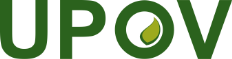 FUnion internationale pour la protection des obtentions végétalesComité administratif et juridiqueSoixante-dix-neuvième session
Genève, 26 octobre 2022Comité techniqueCinquante-huitième session
Genève, 24 et 25 octobre 2022CAJ/79/6TC/58/INF/7Original : anglaisDate : 18 septembre 2022